РЕСПУБЛИКА ДАГЕСТАНСОБРАНИЕ ДЕПУТАТОВ  МУНИЦИПАЛЬНОГО РАЙОНА«ДЕРБЕНТСКИЙ РАЙОН».Дербент, ул.Гагарина 23                                              тел.4-31-75 «27»мая   2020г.                                                                                     № 31/8РЕШЕНИЕ О внесении изменений и дополнений в решение Собрания депутатов МР «Дербентский район» №26/9 от 05.11.2019г.В целях приведения в соответствие с Федеральным законом от 24.06.1999 N 120-ФЗ (ред. от 26.07.2019) «Об основах системы профилактики безнадзорности и правонарушений несовершеннолетних», со ст. 7 Закона Республики Дагестан от 12.02.2013 N 4 (ред. от 07.03.2019) «О комиссиях по делам несовершеннолетних и защите их прав в Республике Дагестан» Собрание депутатов МР «Дербентский район»РЕШАЕТ:В  Приложении №2 к Решению Собрания депутатов МР «Дербентский район» №26/9 от 05.11.2019 г. «О составе  комиссии по делам несовершеннолетних и защите их прав» при МР «Дербентский район», внести изменения, изложив ее в новой редакции согласно Приложению №1 к настоящему Решению.      2.          Разместить данное Решение в средствах массовой информации.Председатель Собрания депутатов                                       МР «Дербентский район»                                                         М.А. Семедов                                                                       Приложение №1к решению Собрания депутатов МР «Дербентский район» №31/8 от 27 мая 2020г.Персональный состав Комиссии по делам несовершеннолетних и защите  их прав  МР «Дербентский район»  - Бебетов И.А. - заместитель главы администрации Дербентского района, председатель комиссии;- Новрузалиев П.Т. – начальник МКУ «Управление образования МР «Дербентский район» заместитель председателя комиссии;- Хандадашева С.М. - главный специалист по делам несовершеннолетних и защиты их прав  администрации Дербентского района, секретарь комиссии;Члены комиссии:- Амрахова М.А. - начальник отдела опеки и попечительства администрации Дербентского района;- М.А. Кахриманова – Начальника Управления культуры, молодежи, спорта и туризма;- Д.А. Гаджиева – Главный специалист Управления образования по несовершеннолетним; - Неметуллаева С.Ш. – главный специалист юридического отдела администрации Дербентского района;- Мусаидова Т.Г. – главный редактор газеты «Дербентские известия»;- Яхъяев Р.А. - начальник ПДН ОМВД РФ по Дербентскому району (по согласованию);- Абдулов Р.Ч. – главный врач ЦРП Дербентского района (по согласованию);- Алиев Т.Ф. - начальник Управления социальной защиты населения по Дербентскому району (по согласованию).- Нагиева Г.М. - заместитель директора ГКУ РД Управления центра занятости населения в МО «Дербентский район» (по согласованию);- Исмаилов И.З. – и.о. начальника Комплексного центра социального обслуживания населения по Дербентскому району (по согласованию).- Рамазанов Р.А. – начальник ОНД и ПР-7 по г. Дербенту, г. Дагестанские Огни, Дербентскому и Табасаранскому районам, подполковник внутренней службы (по согласованию). - Джамалов Т.М. - Старший инспектор, ГПДН ЛОП на ст. г. Дербент Республики Дагестан, майор  полиции (по согласованию).- Магарамов Н.Р. – Старший инспектор, ФКУ УИИ УФСИН России по Республики Дагестан, старший лейтенант внутренней службы (по согласованию).И.о. главы муниципального района«Дербентский район»                                                                Шихиев Ф. Ш. 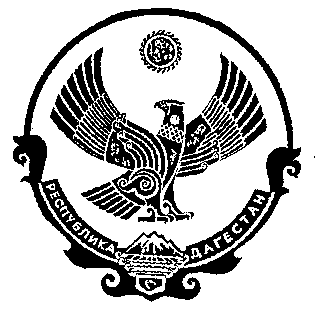 